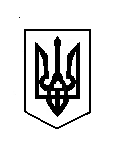 ВЕРБСЬКА СІЛЬСЬКА РАДАХХХVІ сесія VIIІ скликанняР І Ш Е Н Н Я 09 травня 2023 року								№ 1002Розглянувши Програму розвитку земельних відносин на території Вербської сільської ради на 2021 – 2025 роки, керуючись статтею 26 Закону України «Про місцеве самоврядування в Україні», за погодженням з постійною комісією з питань фінансів, бюджету, планування соціально-економічного розвитку, інвестицій та міжнародного співробітництва,  сільська радаВИРІШИЛА:1. Внести зміни до Програми розвитку земельних відносин на територіїВербської сільської ради на 2021 – 2025 роки, затвердженої рішення сімнадцятою сесією VIIІ скликання Вербської сільської ради від 07 грудня 2021 року № 664 « Про Програму  розвитку земельних відносин на територіїВербської сільської ради на 2021 – 2025 роки» зі змінами, затвердженою рішенням  тридцять п’ятою сесією VIIІ скликання Вербської сільської ради від 11 квітня 2023 року № 981 «Про внесення змін до Програми розвитку земельних відносин на території Вербської сільської ради на 2021 – 2025 роки, а саме: «Перелік заходів та фінансове забезпечення». 	 	2. Додаток «Перелік заходів та фінансове забезпечення» викласти в новійредакції, що додається.3. Контроль за виконанням цього рішення покласти на постійну комісію зпитань земельних відносин, природокористування, планування території, будівництва, архітектури, охорони пам’яток, історичного середовища та благоустрою.Сільський голова					Каміла  КОТВІНСЬКАДодаток  до рішення сільської ради від 09 травня  2023 року №  1002	Зміни до Програми розвитку земельних відносин на території Вербської сільської ради на 2021 – 2025 роки          Внести зміни , а саме:               «Перелік заходів та фінансове забезпечення» викласти в новій редакції.Сільський голова			                      	Каміла  КОТВІНСЬКАПро внесення змін у Програму розвитку земельних відносин на території Вербської сільської ради на 2021 – 2025 роки№ п/пЗміст заходуОбсяг фінансування, грн.Обсяг фінансування, грн.Обсяг фінансування, грн.Обсяг фінансування, грн.Обсяг фінансування, грн.Джерело фінансу-ванняВідпові-дальні виконавці№ п/пЗміст заходу2021 рік2022 рік2023 рік2024 рік2025 рікДжерело фінансу-ванняВідпові-дальні виконавці1Інвентаризація земель-----Бюджет Вербської сільської територіальної громадиВербська сільська рада2Оновлення планово-картографічних матеріалів, проведення топографо-геодезичних робіт-----Бюджет Вербської сільської територіальної громадиВербська сільська рада3Виготовлення проектів землеустрою щодо відведення земельних ділянок сільськогосподарського призначення комунальної власності в оренду для ведення товарного сільськогосподарського виробництва шляхом продажу права оренди на земельних торгах (аукціоні)                                   11000-48000--Бюджет Вербської сільської територіальної громадиВербська сільська рада4Розроблення проектів землеустрою щодо відведення земельних ділянок--10000--Бюджет Вербської сільської територіальної громадиВербська сільська рада5Розроблення технічної документації із землеустрою щодо встановлення (відновлення) меж земельної ділянки в натурі (на місцевості)-----Бюджет Вербської сільської територіальної громадиВербська сільська рада6Розроблення проектів землеустрою щодо встановлення (зміни) меж адміністративно територіальних одиниць та їх встановлення в натурі (на місцевості)-----Бюджет Вербської сільської територіальної громадиВербська сільська рада7Агрохімічна паспортизація земель сільськогосподарського призначення-----Бюджет Вербської сільської територіальної громадиВербська сільська рада8Розроблення технічної документації із землеустрою щодо поділу та об’єднання земельних ділянок--10000--Бюджет Вербської сільської територіальної громадиВербська сільська рада9Розроблення схеми землеустрою і техніко економічні обґрунтування використання та охорони земель адміністративно – територіальних одиниць-----Бюджет Вербської сільської територіаль-ної громадиВербська сільська рада10Розроблення проектів землеустрою щодо відведення земельної ділянки, цільове призначення якої змінюється--7000--Бюджет Вербської сільської територіальної громадиВербська сільська рада11Розроблення комплексного плану просторового планування території територіальної громади-----Бюджет Вербської сільської територіальної громадиВербська сільська радаВСЬОГО:ВСЬОГО:11000-75000--